Answer the following								5x14=70A.Highlight the historical development of Community Organisation.ORB. In relation to the rural camp, explain the structure of a rural community and its functions through the different tools of PRA.A.Explain the principles of Community Organisation.OR	B.Write a note on:	(a) Process of empowerment				(b) Advocacy in Community Organisation.A.Critically analyse Rothman’s model.  OR	B.Write a note on Women-centred model.In relation to the rural camp, explain the structure and relevance of power in community with substantial examples.ORB.Write a note on relationship of Community Organisation with other social work methods.A. Highlight the roles and skills of a community organiser within different settings of community organisation.OR	B. Write a note on:	(a) Conflict resolution				(b) Resource mobilisation.SW4116-A-18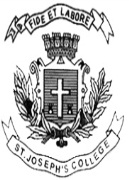 ST. JOSEPH’S COLLEGE (AUTONOMOUS), BANGALORE-27ST. JOSEPH’S COLLEGE (AUTONOMOUS), BANGALORE-27ST. JOSEPH’S COLLEGE (AUTONOMOUS), BANGALORE-27ST. JOSEPH’S COLLEGE (AUTONOMOUS), BANGALORE-27ST. JOSEPH’S COLLEGE (AUTONOMOUS), BANGALORE-27ST. JOSEPH’S COLLEGE (AUTONOMOUS), BANGALORE-27ST. JOSEPH’S COLLEGE (AUTONOMOUS), BANGALORE-27BSW – IV SEMESTERBSW – IV SEMESTERBSW – IV SEMESTERBSW – IV SEMESTERBSW – IV SEMESTERBSW – IV SEMESTERBSW – IV SEMESTERSEMESTER EXAMINATION -APRIL 2018SEMESTER EXAMINATION -APRIL 2018SEMESTER EXAMINATION -APRIL 2018SEMESTER EXAMINATION -APRIL 2018SEMESTER EXAMINATION -APRIL 2018SEMESTER EXAMINATION -APRIL 2018SEMESTER EXAMINATION -APRIL 2018SW4116 – Community OrganizationSW4116 – Community OrganizationSW4116 – Community OrganizationSW4116 – Community OrganizationSW4116 – Community OrganizationSW4116 – Community OrganizationSW4116 – Community OrganizationTime- 2 1/2  hrsTime- 2 1/2  hrsMax Marks-70Max Marks-70Max Marks-70This paper containsoneprinted page andonepart(For supplementary candidates)Do not write the register number on the question paperPlease attach the question paper along with the answer script.PART - 1This paper containsoneprinted page andonepart(For supplementary candidates)Do not write the register number on the question paperPlease attach the question paper along with the answer script.PART - 1This paper containsoneprinted page andonepart(For supplementary candidates)Do not write the register number on the question paperPlease attach the question paper along with the answer script.PART - 1This paper containsoneprinted page andonepart(For supplementary candidates)Do not write the register number on the question paperPlease attach the question paper along with the answer script.PART - 1This paper containsoneprinted page andonepart(For supplementary candidates)Do not write the register number on the question paperPlease attach the question paper along with the answer script.PART - 1This paper containsoneprinted page andonepart(For supplementary candidates)Do not write the register number on the question paperPlease attach the question paper along with the answer script.PART - 1This paper containsoneprinted page andonepart(For supplementary candidates)Do not write the register number on the question paperPlease attach the question paper along with the answer script.PART - 1